3GPP TSG-SA5 Meeting #129e 	S5-201194e-meeting, 24 February – 4 March 20205.3	Management service deployment based on ZSM frameworkZSM framework reference architecture is described in ETSI GS ZSM 002 [29]. The ZSM framework reference architecture defines a set of architectural building blocks that collectively enable construction of more complex management services and management functions using a consistent set of composition and interoperation patterns. So it is important to show the 3GPP Management Service deployment based on ZSM Framework.Figure 5.3-1 shows an example of 3GPP Management Service deployment based on ZSM framework reference architecture. In this example:-	3GPP Cross Domain (A bundle of MnFs) provides a set of MnS(s) for Cross Domain Network (including Network Slice), and consumes MnSs provided by RAN Domain and CN Domain. 3GPP Cross Domain is a Management Domain in ETSI ZSM Framework.-	RAN Domain (A bundle of MnFs) provides a set of MnS(s) for RAN SubNetwork and NF. RAN Domain is a Management Domain in ETSI ZSM Framework.-	CN Domain (A bundle of MnFs) provides a set of MnS(s) for CN SubNetwork and NF. CN Domain is a Management Domain in ETSI ZSM Framework.-	3GPP Management Framework Consumer (e.g. ZSM E2E Service Management Domain) can consume MnS(s) provided by the 3GPP Cross Domain, RAN DomainCN Domain. 3GPP Management Framework Consumer is E2E Service Management Domain in ETSI ZSM Framework.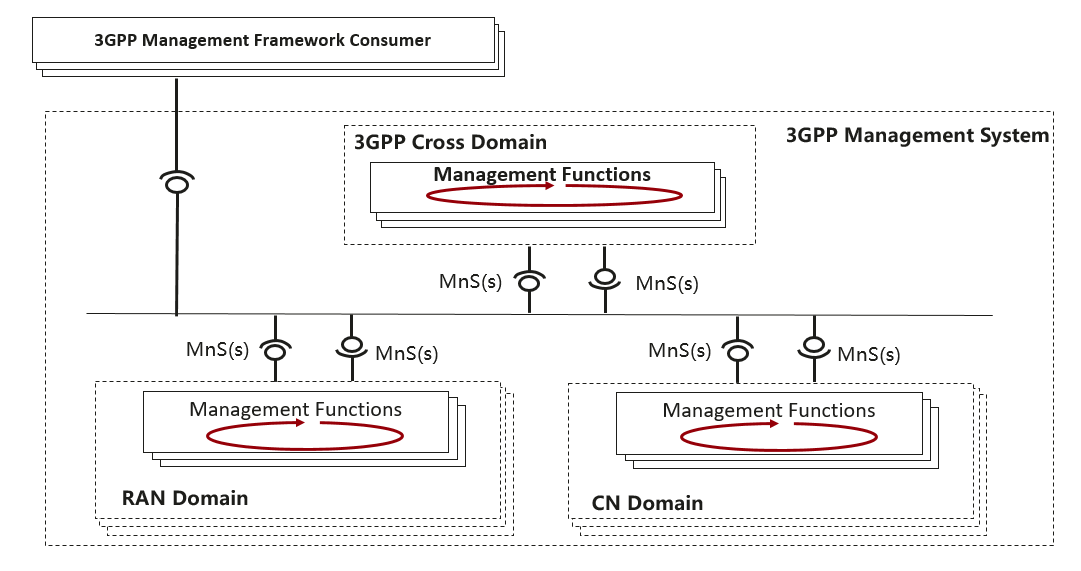 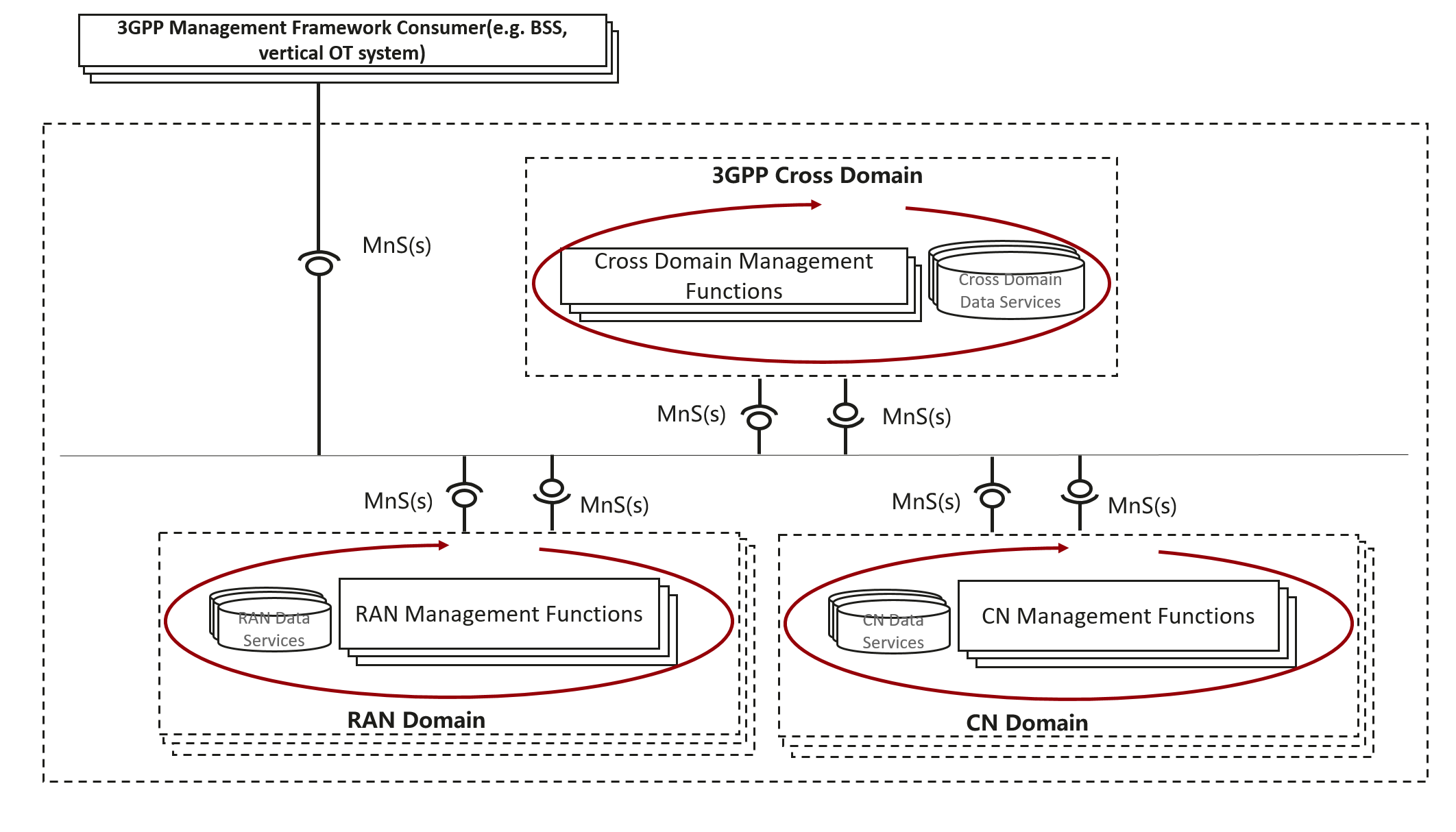 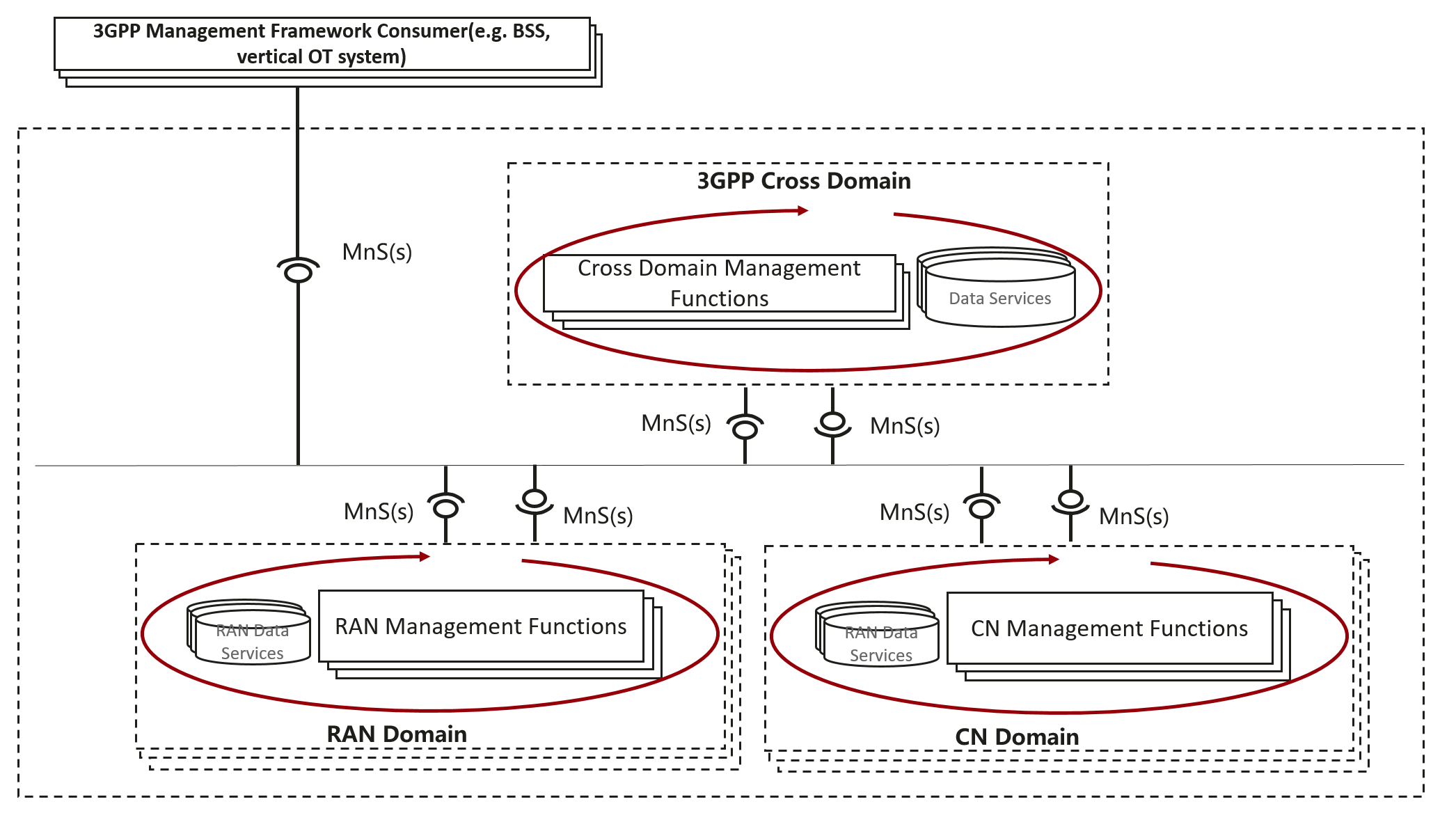 Figure 5.3-1: An example of Management Service deployment framework.CR-Form-v11.4CR-Form-v11.4CR-Form-v11.4CR-Form-v11.4CR-Form-v11.4CR-Form-v11.4CR-Form-v11.4CR-Form-v11.4CR-Form-v11.4CHANGE REQUESTCHANGE REQUESTCHANGE REQUESTCHANGE REQUESTCHANGE REQUESTCHANGE REQUESTCHANGE REQUESTCHANGE REQUESTCHANGE REQUEST28.533CR0057rev-Current version:16.2.0For HELP on using this form: comprehensive instructions can be found at 
http://www.3gpp.org/Change-Requests.For HELP on using this form: comprehensive instructions can be found at 
http://www.3gpp.org/Change-Requests.For HELP on using this form: comprehensive instructions can be found at 
http://www.3gpp.org/Change-Requests.For HELP on using this form: comprehensive instructions can be found at 
http://www.3gpp.org/Change-Requests.For HELP on using this form: comprehensive instructions can be found at 
http://www.3gpp.org/Change-Requests.For HELP on using this form: comprehensive instructions can be found at 
http://www.3gpp.org/Change-Requests.For HELP on using this form: comprehensive instructions can be found at 
http://www.3gpp.org/Change-Requests.For HELP on using this form: comprehensive instructions can be found at 
http://www.3gpp.org/Change-Requests.For HELP on using this form: comprehensive instructions can be found at 
http://www.3gpp.org/Change-Requests.Proposed change affects:UICC appsMERadio Access NetworkXCore NetworkXTitle:	Update Clause 5.3 Management service deployment based on ZSM frameworkUpdate Clause 5.3 Management service deployment based on ZSM frameworkUpdate Clause 5.3 Management service deployment based on ZSM frameworkUpdate Clause 5.3 Management service deployment based on ZSM frameworkUpdate Clause 5.3 Management service deployment based on ZSM frameworkUpdate Clause 5.3 Management service deployment based on ZSM frameworkUpdate Clause 5.3 Management service deployment based on ZSM frameworkUpdate Clause 5.3 Management service deployment based on ZSM frameworkUpdate Clause 5.3 Management service deployment based on ZSM frameworkUpdate Clause 5.3 Management service deployment based on ZSM frameworkSource to WG:HuaweiHuaweiHuaweiHuaweiHuaweiHuaweiHuaweiHuaweiHuaweiHuaweiSource to TSG:S5S5S5S5S5S5S5S5S5S5Work item code:COSLACOSLACOSLACOSLACOSLADate:Date:Date:2020-02-14Category:FRelease:Release:Release:Rel-16Use one of the following categories:
F  (correction)
A  (mirror corresponding to a change in an earlier release)
B  (addition of feature), 
C  (functional modification of feature)
D  (editorial modification)Detailed explanations of the above categories can
be found in 3GPP TR 21.900.Use one of the following categories:
F  (correction)
A  (mirror corresponding to a change in an earlier release)
B  (addition of feature), 
C  (functional modification of feature)
D  (editorial modification)Detailed explanations of the above categories can
be found in 3GPP TR 21.900.Use one of the following categories:
F  (correction)
A  (mirror corresponding to a change in an earlier release)
B  (addition of feature), 
C  (functional modification of feature)
D  (editorial modification)Detailed explanations of the above categories can
be found in 3GPP TR 21.900.Use one of the following categories:
F  (correction)
A  (mirror corresponding to a change in an earlier release)
B  (addition of feature), 
C  (functional modification of feature)
D  (editorial modification)Detailed explanations of the above categories can
be found in 3GPP TR 21.900.Use one of the following categories:
F  (correction)
A  (mirror corresponding to a change in an earlier release)
B  (addition of feature), 
C  (functional modification of feature)
D  (editorial modification)Detailed explanations of the above categories can
be found in 3GPP TR 21.900.Use one of the following categories:
F  (correction)
A  (mirror corresponding to a change in an earlier release)
B  (addition of feature), 
C  (functional modification of feature)
D  (editorial modification)Detailed explanations of the above categories can
be found in 3GPP TR 21.900.Use one of the following categories:
F  (correction)
A  (mirror corresponding to a change in an earlier release)
B  (addition of feature), 
C  (functional modification of feature)
D  (editorial modification)Detailed explanations of the above categories can
be found in 3GPP TR 21.900.Use one of the following categories:
F  (correction)
A  (mirror corresponding to a change in an earlier release)
B  (addition of feature), 
C  (functional modification of feature)
D  (editorial modification)Detailed explanations of the above categories can
be found in 3GPP TR 21.900.Use one of the following releases:
Rel-8	(Release 8)
Rel-9	(Release 9)
Rel-10	(Release 10)
Rel-11	(Release 11)
Rel-12	(Release 12)
Rel-13	(Release 13)
Rel-14	(Release 14)
Rel-15	(Release 15)
Rel-16	(Release 16)Use one of the following releases:
Rel-8	(Release 8)
Rel-9	(Release 9)
Rel-10	(Release 10)
Rel-11	(Release 11)
Rel-12	(Release 12)
Rel-13	(Release 13)
Rel-14	(Release 14)
Rel-15	(Release 15)
Rel-16	(Release 16)Reason for change:Reason for change:Clause 5.3 Management service deployment based on ZSM framework is not align with ZSM 002 for the missing of data services.Clause 5.3 Management service deployment based on ZSM framework is not align with ZSM 002 for the missing of data services.Clause 5.3 Management service deployment based on ZSM framework is not align with ZSM 002 for the missing of data services.Clause 5.3 Management service deployment based on ZSM framework is not align with ZSM 002 for the missing of data services.Clause 5.3 Management service deployment based on ZSM framework is not align with ZSM 002 for the missing of data services.Clause 5.3 Management service deployment based on ZSM framework is not align with ZSM 002 for the missing of data services.Clause 5.3 Management service deployment based on ZSM framework is not align with ZSM 002 for the missing of data services.Clause 5.3 Management service deployment based on ZSM framework is not align with ZSM 002 for the missing of data services.Clause 5.3 Management service deployment based on ZSM framework is not align with ZSM 002 for the missing of data services.Summary of change:Summary of change:Update Clause 5.3 Management service deployment based on ZSM framework with data service description.Update Clause 5.3 Management service deployment based on ZSM framework with data service description.Update Clause 5.3 Management service deployment based on ZSM framework with data service description.Update Clause 5.3 Management service deployment based on ZSM framework with data service description.Update Clause 5.3 Management service deployment based on ZSM framework with data service description.Update Clause 5.3 Management service deployment based on ZSM framework with data service description.Update Clause 5.3 Management service deployment based on ZSM framework with data service description.Update Clause 5.3 Management service deployment based on ZSM framework with data service description.Update Clause 5.3 Management service deployment based on ZSM framework with data service description.Consequences if not approved:Consequences if not approved:Clause 5.3 is not align with ZSM framework.Clause 5.3 is not align with ZSM framework.Clause 5.3 is not align with ZSM framework.Clause 5.3 is not align with ZSM framework.Clause 5.3 is not align with ZSM framework.Clause 5.3 is not align with ZSM framework.Clause 5.3 is not align with ZSM framework.Clause 5.3 is not align with ZSM framework.Clause 5.3 is not align with ZSM framework.Clauses affected:Clauses affected:5.35.35.35.35.35.35.35.35.3YNOther specsOther specsX Other core specifications	 Other core specifications	 Other core specifications	 Other core specifications	TS/TR ... CR ... TS/TR ... CR ... TS/TR ... CR ... affected:affected:X Test specifications Test specifications Test specifications Test specificationsTS/TR ... CR ... TS/TR ... CR ... TS/TR ... CR ... (show related CRs)(show related CRs)X O&M Specifications O&M Specifications O&M Specifications O&M SpecificationsTS/TR ... CR ... TS/TR ... CR ... TS/TR ... CR ... Other comments:Other comments:This CR's revision history:1st ChangeEnd of Change